Solicitudes de información presentadas a la UAIP Alcaldía Municipal de Usulután por género.Se presenta el consolidado de la información solicitada tanto por el género masculino como el femenino. El primero solicitó información en 47 ocasiones mientras que el femenino ha solicitado información en 50 ocasiones se puede verificar que va en aumento la participación de solicitudes por parte del género femenino.Solicitudes de Información Presentadas a la UAIP, Alcaldía Municipal de Usulután por Género, Año 2019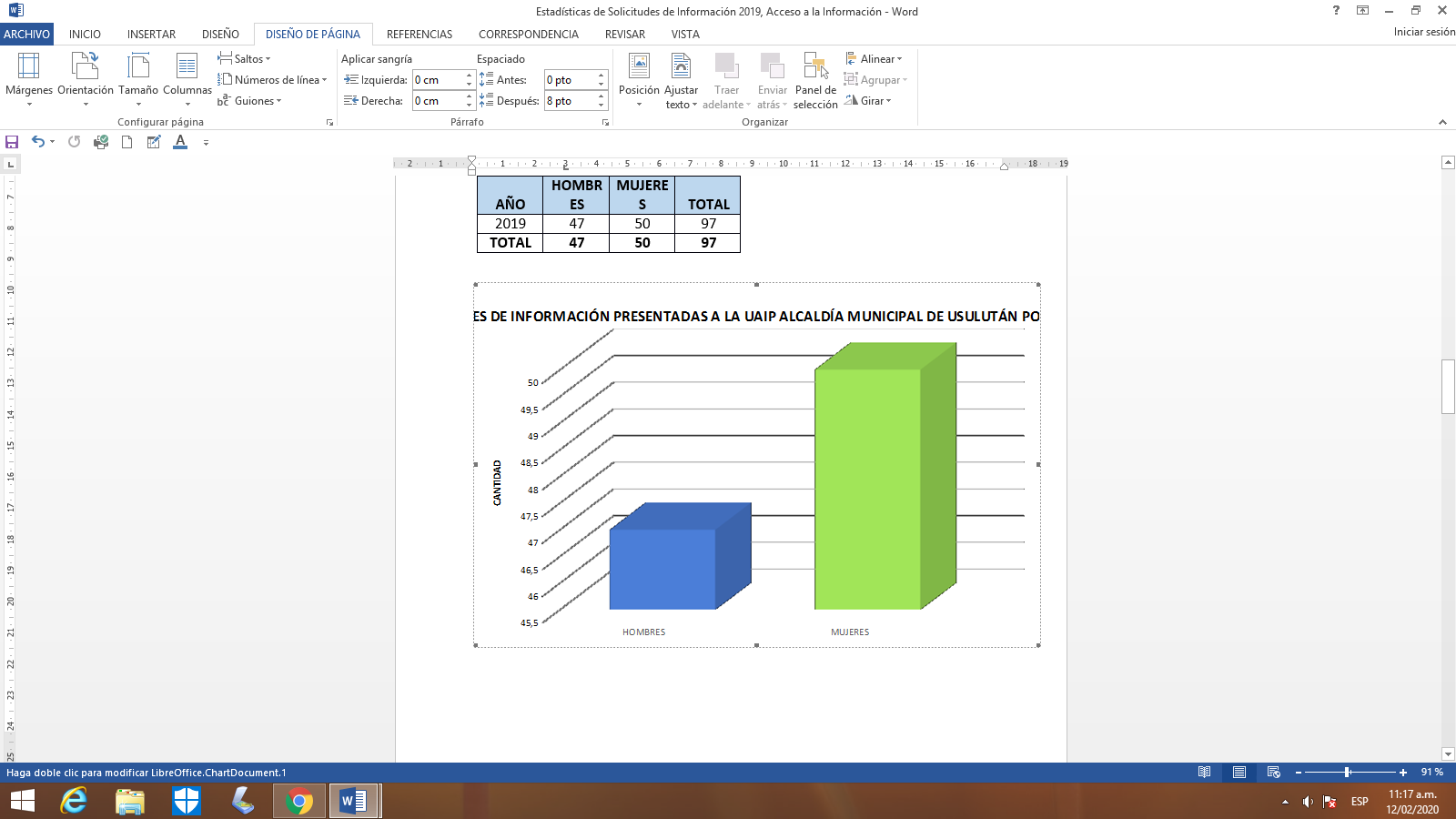 Solicitudes presentadas a la UAIP Alcaldía Municipal de Usulután.Del total de solicitudes presentadas en 85 ocasiones los solicitantes de información han acudido presencialmente a la UAIP para presentar su solicitud de información, y en 12 ocasiones se han realizado por medios electrónicos.Solicitudes de Información Presentadas a la UAIP, Alcaldía Municipal de Usulután por Tipo de Medio, Año 2019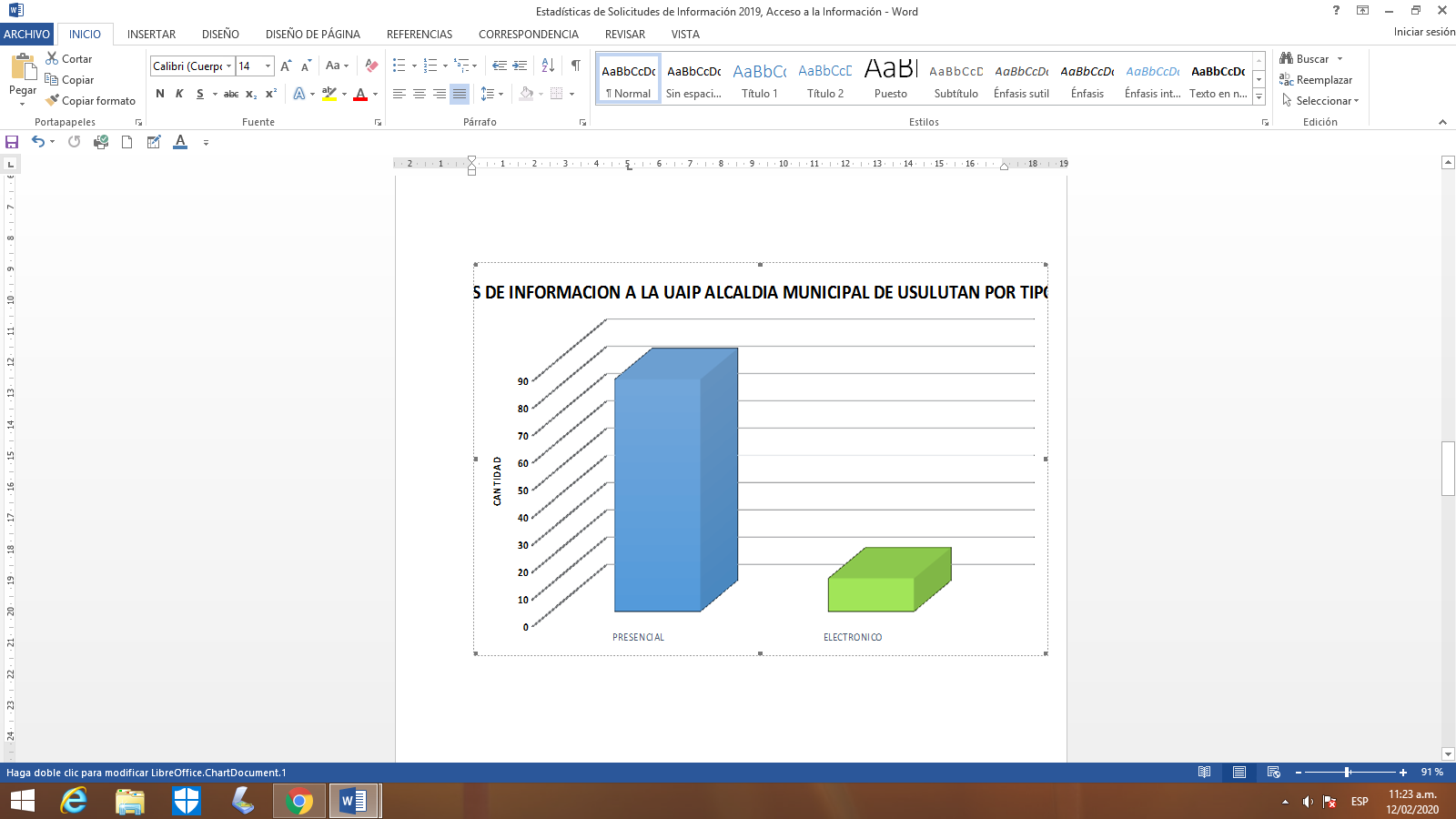 Solicitudes de información presentadas a la UAIP Alcaldía Municipal de Usulután por procedencia del solicitante.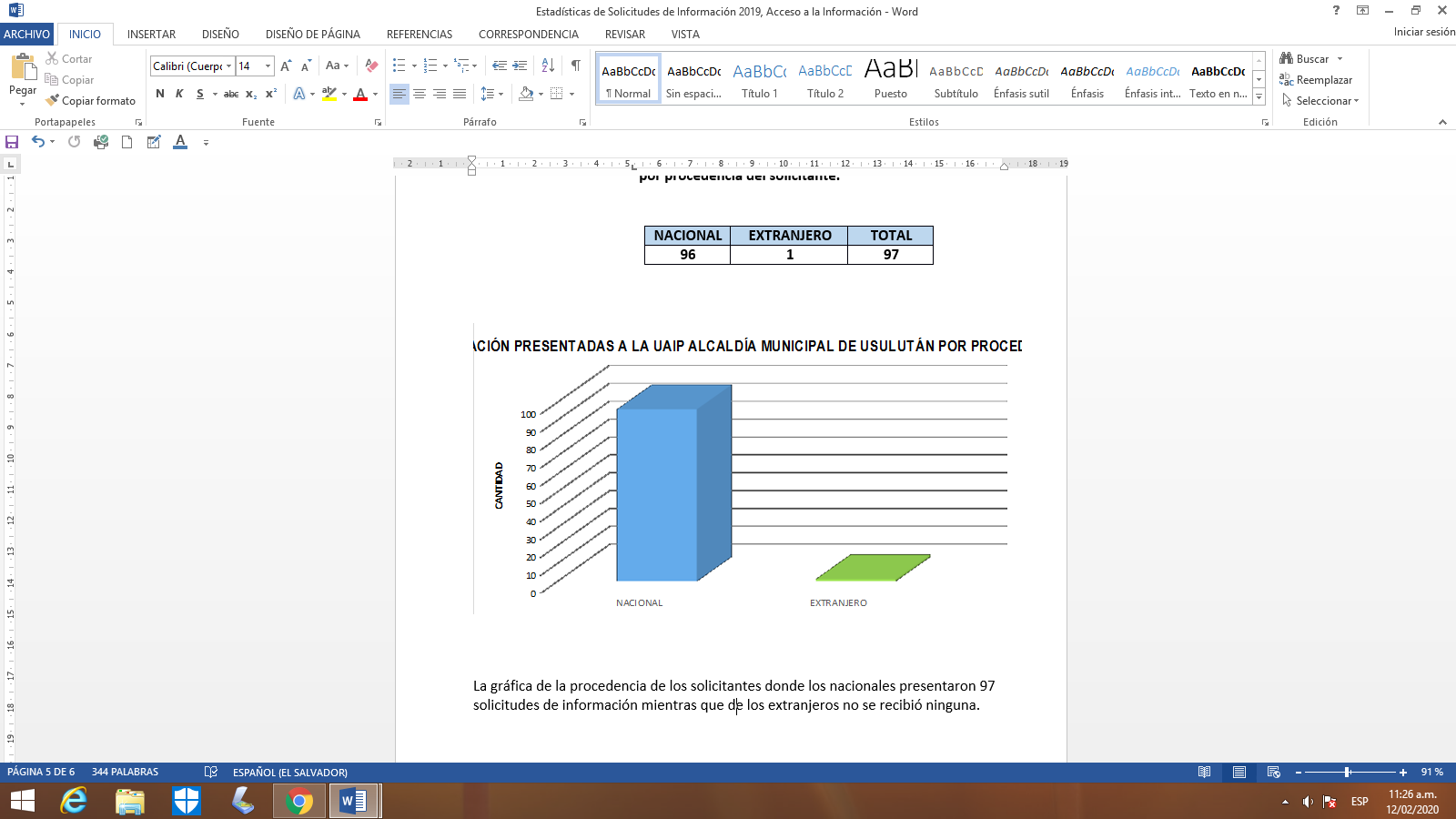 La gráfica de la procedencia de los solicitantes donde los nacionales presentaron 97 solicitudes de información mientras que de los extranjeros, se recibió una.Solicitudes de información presentadas a la UAIP Alcaldía Municipal de Usulután por Sector de la Población.Solicitudes de información presentadas a la UAIP Alcaldía Municipal de Usulután por Sector de la Población.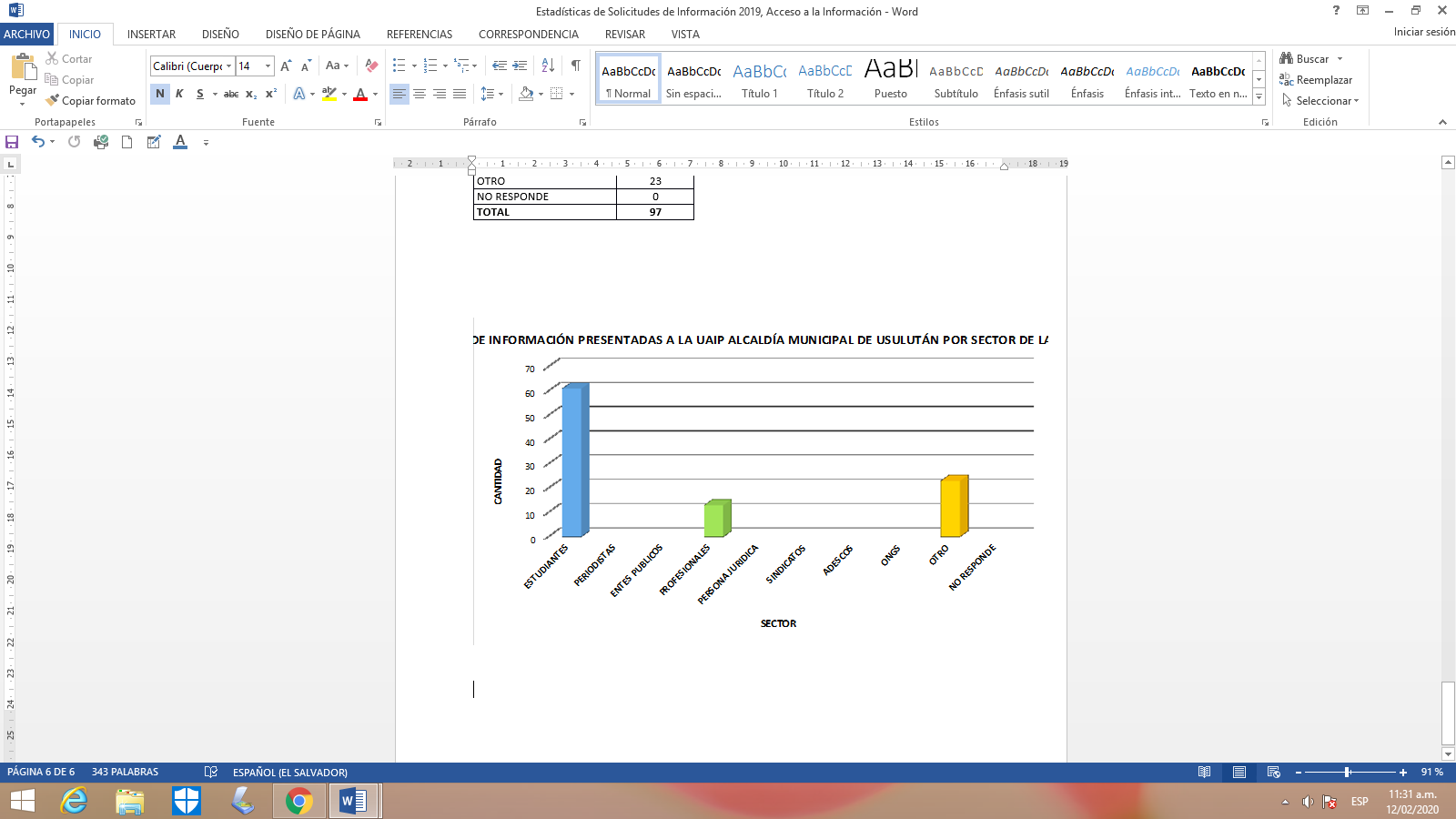 AÑOHOMBRESMUJERESTOTAL2019475097TOTAL475097PRESENCIALELECTRÓNICOTOTAL851297NACIONALEXTRANJEROTOTAL96197